XIX Choro vadovų kvalifikacijos kėlimo kursai „Vasaros akademija“ 2021Nuo 2002 m. organizuojami kasmetiniai kvalifikacijos kėlimo kursai „Vasaros akademija“. Renginys prasidėjęs, kaip berniukų chorų „kūrybinė laboratorija – kvalifikacijos kursai“, sulaukė didelio pasisekimo bei susidomėjimo ir jau nuo 2003 m. buvo išplėstas ir pritaikytas visų žanrų chorų vadovams ir muzikos mokytojams. „Vasaros akademija“ kiekvienais metais pritraukia apie 100 chorinio žanro entuziastų: dirigentų, pedagogų, muzikos mokytojų, kompozitorių, choristų. Stovyklos forma organizuojami kvalifikacijos kursai apima labai platų temų spektrą. Į kursus atvyksta ir savo veiklos bei darbo metodus, repertuarą pristato garsūs pasaulio chorų dirigentai profesionalai (Stan Engebretson – JAV, Jennifer Tham – Singapūras, Carl Hogset – Norvegija, Mark Anthony Carpio – Filipinai, Jing Ling-Tam – JAV ir t.t.). Stovykloje taip pat vyksta choro studijos, pristatomi naujausi choriniai leidiniai ir repertuaras, aptariamos dainų švenčių aktualijos: organizavimas, problemos įvykusių švenčių apžvalga, būsimų švenčių programa.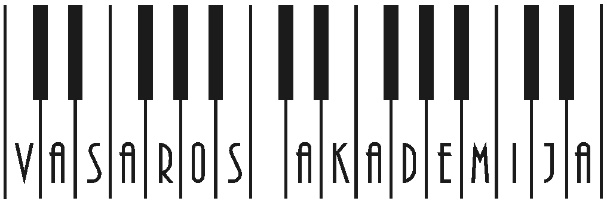 2021 m. rugpjūčio 16-20 dienomis Bebrusų poilsio namuose vyks XIX kvalifikacijos kėlimo kursai chorų vadovams „Vasaros akademija“ 2021.Planuojamas turinys:
Choro studija, vadovaujant Danguolei Beinarytei.
Choro studija (naujų chorinių kūrinių konkursas), vadovaujant Vytautui Miškiniui.
LCHS suvažiavimas (18 dieną vakare), vadovaujant Rasai Gelgotienei.
Paskaitos ir lektoriai:
Branko Stark – „Chorusologijos simpoziumai“ Kroatijoje,
Indrė Kuizinienė – „Duomenų apsauga meniniame kolektyve“.
Madara Ivane ir tyrėjų komanda iš Latvijos – „Dirigento balso apkrovos nustatymas balso ergonomikos kontekste“.
Raimondas Katinas – „2022 metų Lietuvos Moksleivių dainų šventė“.
Saulius Liausa – „Dainų šventės, skirtos jos 100-mečiui paruošiamieji darbai“.
Robertas Mincevičius – „Pokyčių valdymas. Vadovo rolė“.
Žydrė Jankevičienė – tema derinama.
Kultūrinė programa: chorinio gyvenimo aktualijos, choro studijos koncertas, chorinių renginių Lietuvoje pristatymas ir apžvalga.DETALI KURSŲ PROGRAMA bus paskelbta vėliau.REGISTRACIJOS ANKETA: https://forms.gle/12nssqehHR94eVR3ARegistracija vyksta iki 2021 m. rugpjūčio 6 dienos.Visos “Vasaros akademijos” kaina vienam žmogui 160 EUR (apgyvendinimas, maitinimas tris kartus per dieną, kursų programa ir medžiaga).
Vienos paros kaina 43 EUR (apgyvendinimas, maitinimas tris kartus per dieną, kursų programa ir medžiaga).
Senjorams ir studentams vienos paros kaina 38 EUR. Visa „Vasaros akademija“ 140 EUR (apgyvendinimas, maitinimas tris kartus per dieną, kursų programa ir medžiaga).
Vienos dienos kaina be maitinimo ir apgyvendinimo (tik kursai) 18 EUR.Akademija skirta Lietuvos chorų sąjungos nariams. Nario mokestį galima susimokėti akademijos metu, tačiau pageidautina tai padaryti iki kursų, pervedant nario mokesčio sumą į LCHS sąskaitą. Informacija kaip tai padaryti: https://lchs.lt/nariai-lt/ Susimokėjusiems tais pačiais metais prieš kursus LCHS nario mokesčio mokėti nebereikia.Norėdami gauti daugiau informacijos, kreipkitės į LCHS administratorę Astą Balnionytę-Grajevskę mob. tel.: +37060307851, el. paštu: asta.balnionyte@gmail.com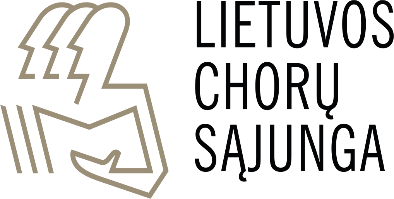 